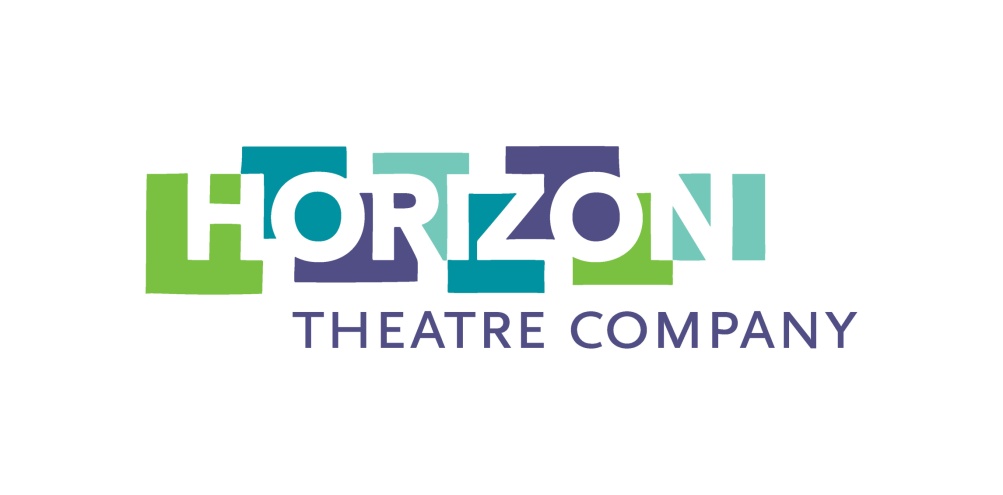 2016/2017 Season Apprentice Company ApplicationPlease review all information thoroughly.To apply for the competitive Apprenticeship Program at Horizon Theatre Company, please email this completed application, your cover letter, resume, and references to apprentices@horizontheatre.com. Please use .pdf or .doc file formats for all materials.Please indicate your interest in one (or more) of the following in your cover letter:□Acting □Producing □Stage Management □Scenic Design □Costume Design □Lighting Design □Sound Design □Props Design □Playwriting □DirectingPlease review the following information carefully. Then provide short essay answers to the list of questions which follows.TIME COMMITMENT:Evenings and weekends for ten months: September 1, 2016 – June 30, 2017*Weekly schedules will vary from month to month. Classes are typically held Monday and Tuesday evenings and Saturday mornings. Show duties will require approximately four hours per performance for six performances per week. Show duty hours will increase during tech week(s).Weekday duties may substitute for some evening duties, depending on Apprentice availability*Choosing to be part of the Apprentice Company is a serious time commitment. Work at other area theaters during the apprenticeship will not be possible for acting, producing, and stage management Apprentices.  FEES:The Apprentice Company is selected competitively. There is no cost to participate once selected, and there is no compensation for any duties.ARTISTIC/TRAINING BENEFITS:Saturday & Sunday seminars/workshops/rehearsals Monday & Tuesday evening rehearsals/classes Periodic apprentice “field trips” to plays/theatresDirect interaction with seasoned theatre professionals2 or more showcases during the year produced and performed by the Apprentice Company. Local theatre professionals will be invited to attend.According to crew/understudy/acting assignments, Equity Membership Candidates will be able to cumulate points during the mainstage season.QUESTIONS (please review thoroughly and complete):What interests you in an Apprenticeship at Horizon Theatre?Do you have housing in Atlanta?  If so, in what part of town is your housing located?  Please note: The Horizon does not provide housing for our Apprentice Company. What skills/experience do you have in theatre? (please also attach your resume)Beyond the primary field of interest you indicated in your cover letter, which areas of theatre do you have a secondary interest in and why?What do you want to learn/gain the most out of an Apprenticeship at Horizon?Name at least 2 of your favorite plays, and (briefly) what you like about them:Of all of the plays/theatre projects that you have participated in, please provide some specifics about one in which you were very proud of what you accomplished personally.Tell us about a play/theatre project you worked on which was particularly challenging to you.  What was challenging about it and what did you learn from it?What do you love most about doing theatre?  What do you get out of it personally that drives you to be involved?What would you ideally see yourself doing in five years?Please provide the name, phone number, and e-mail of 2-3 references.  (If you are in school or recently graduated, at least one of these should be your primary professor/advisor.)For more information including FAQ’s, Testimonials, and more, please visit our website http://www.horizontheatre.com/apprenticecompany.htm. Please return this completed application, cover letter, and your resume (.pdf file format preferred) by e-mail to apprentices@horizontheatre.com.Auditions and Interviews are being held in late spring/early summer 2016.Name:Phone:Email:Current Street Address: City:                                         State:                                   Zip Code:Education - degree(s), year(s), name of institution(s):Do you have access to reliable transportation?